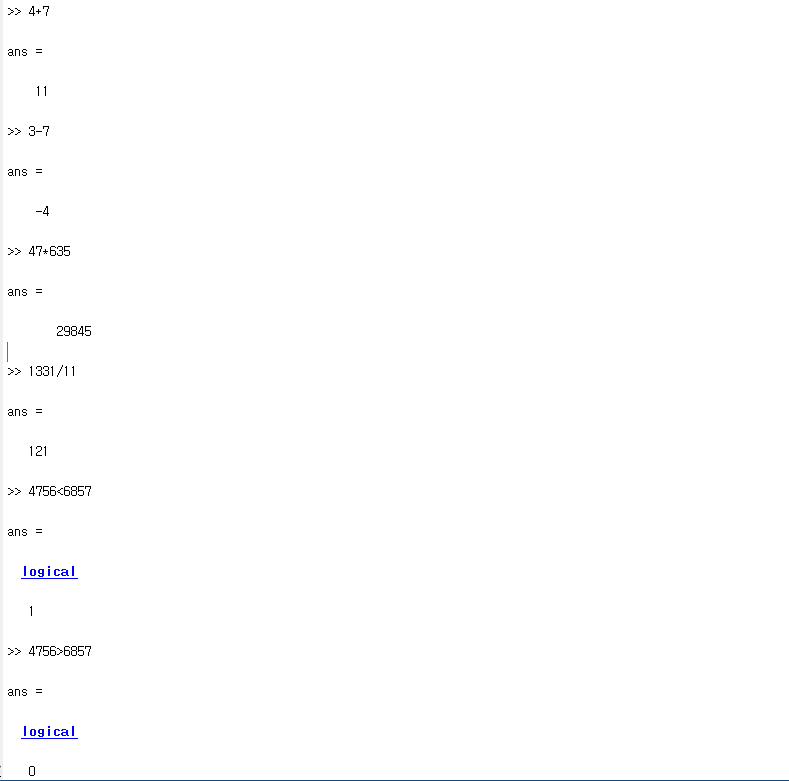 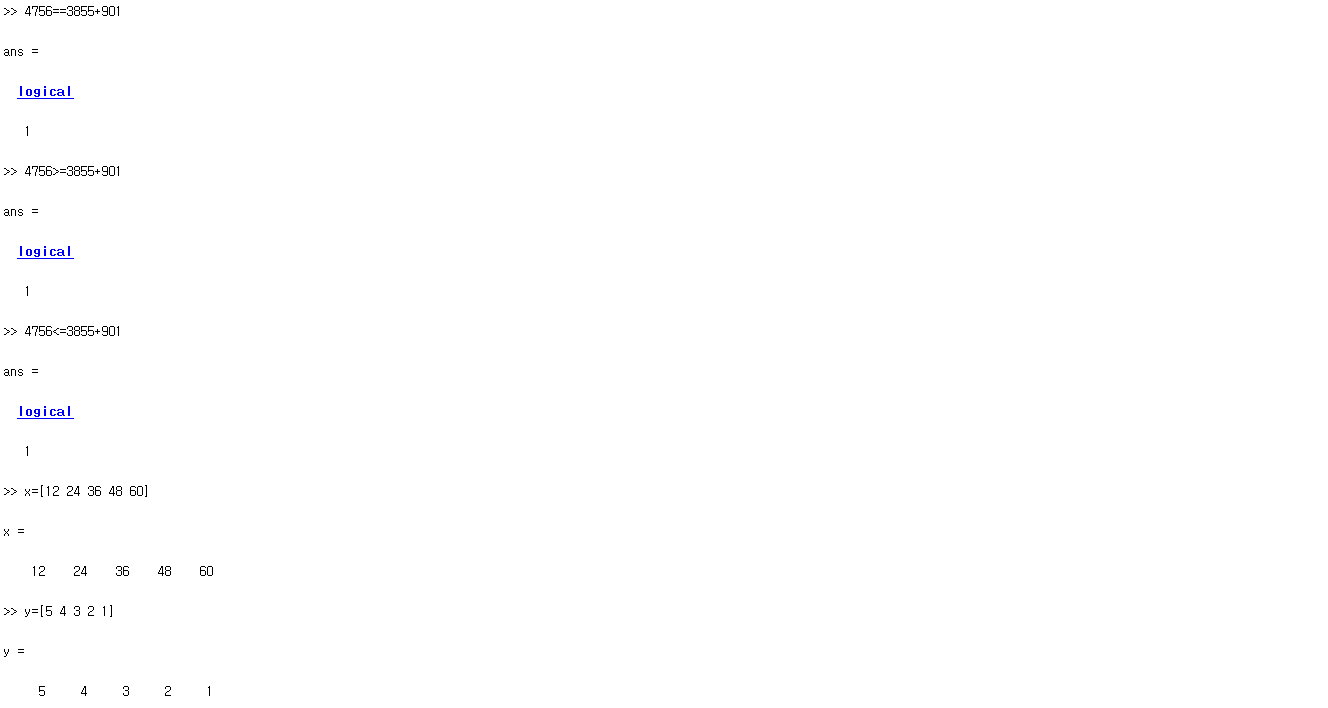 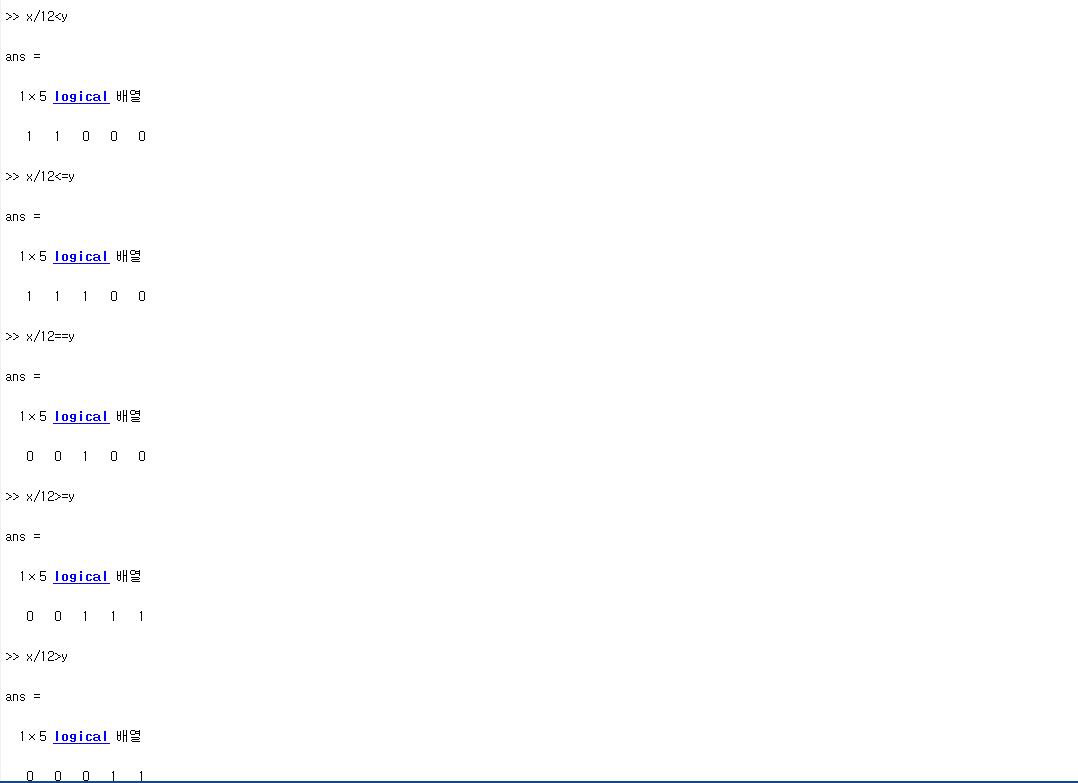 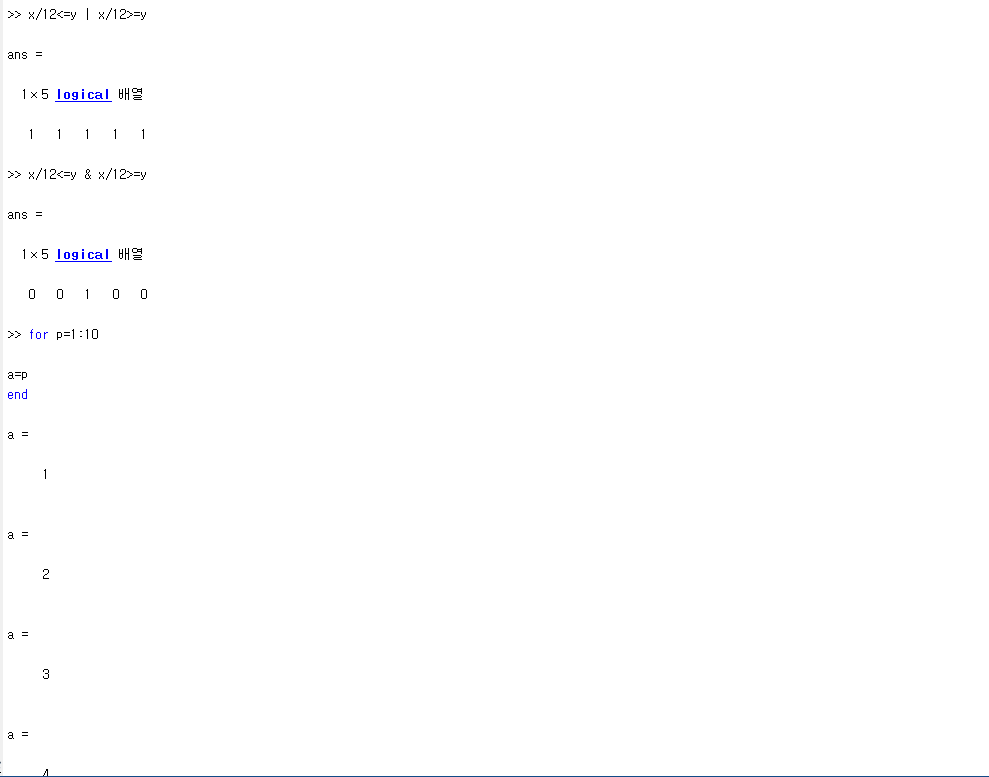 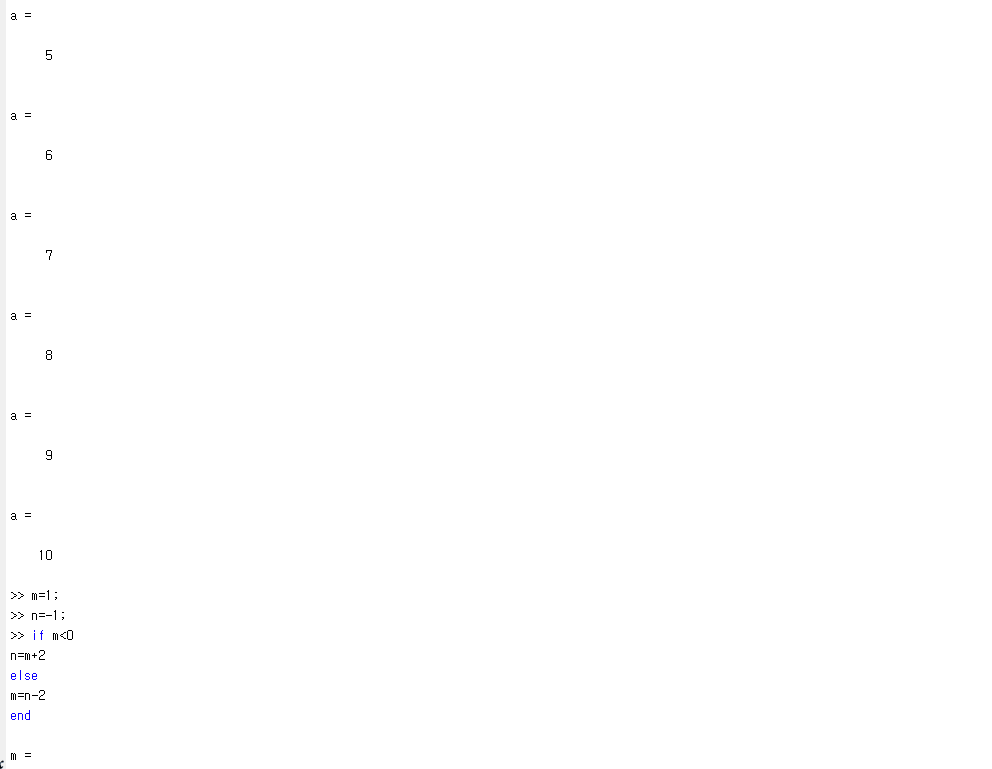 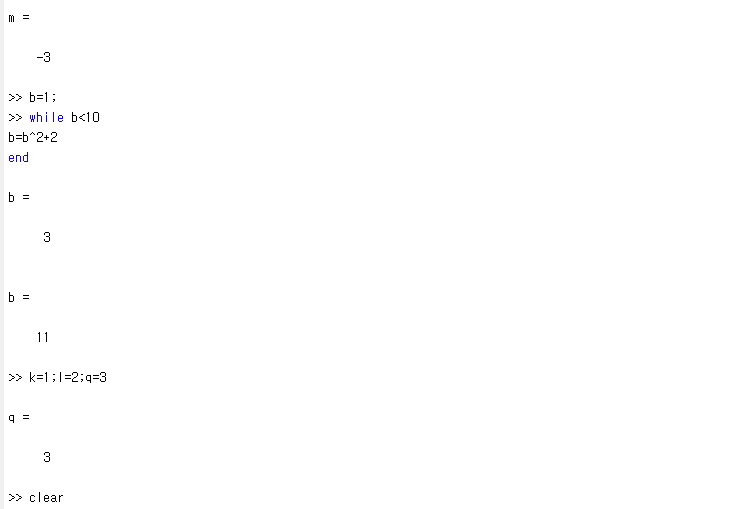 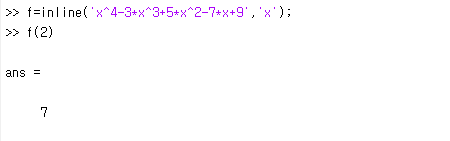 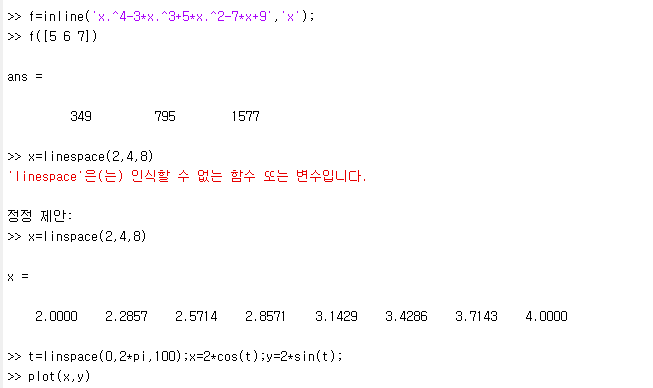 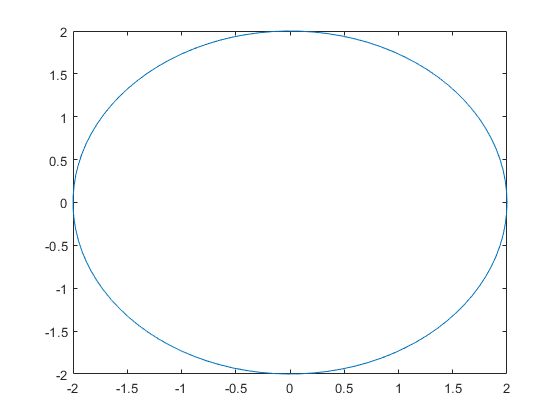 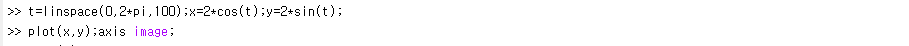 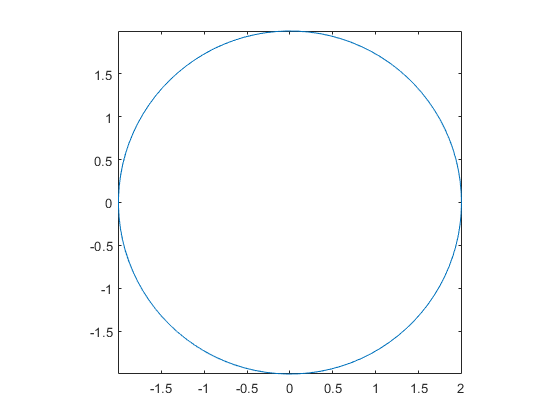 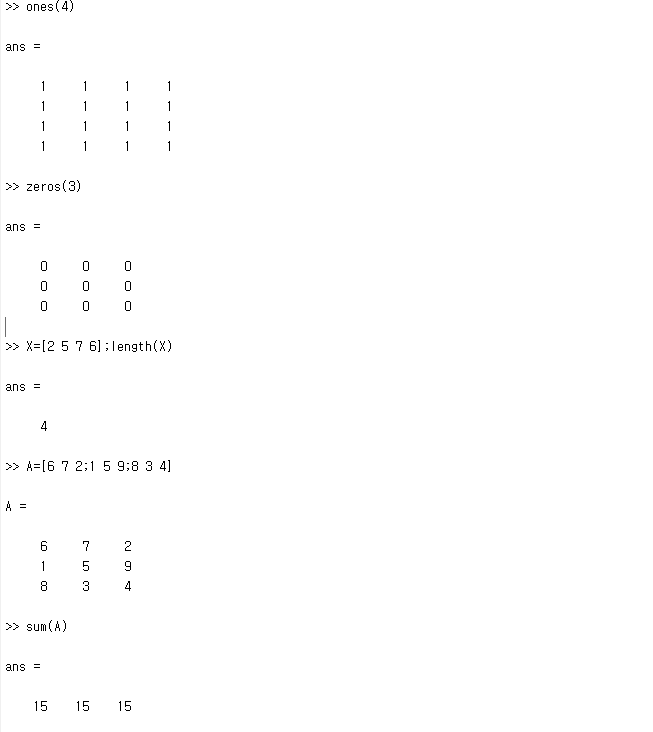 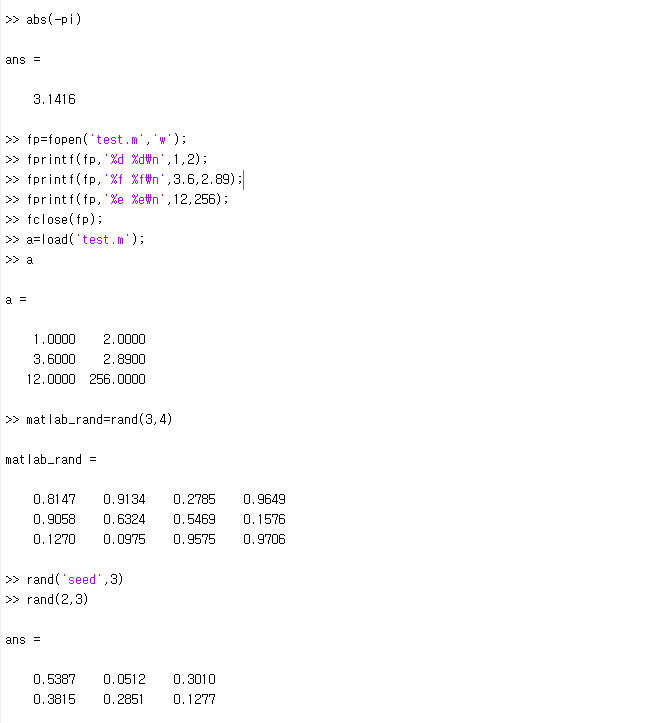 >> 4+7ans =    11>> 3-7ans =    -4>> 47*635ans =       29845>> 1331/11ans =   121>> 4756<6857ans =  logical   1>> 4756>6857ans =  logical   0>> 4756==3855+901ans =  logical   1>> 4756>=3855+901ans =  logical   1>> 4756<=3855+901ans =  logical   1>> x=[12 24 36 48 60]x =    12    24    36    48    60>> y=[5 4 3 2 1]y =     5     4     3     2     1>> x/12<yans =  1×5 logical 배열   1   1   0   0   0>> x/12<=yans =  1×5 logical 배열   1   1   1   0   0>> x/12==yans =  1×5 logical 배열   0   0   1   0   0>> x/12>=yans =  1×5 logical 배열   0   0   1   1   1>> x/12>yans =  1×5 logical 배열   0   0   0   1   1>> x/12<=y | x/12>=yans =  1×5 logical 배열   1   1   1   1   1>> x/12<=y & x/12>=yans =  1×5 logical 배열   0   0   1   0   0>> for p=1:10a=penda =     1a =     2a =     3a =     4a =     5a =     6a =     7a =     8a =     9a =    10>> m=1;>> n=-1;>> if m<0n=m+2elsem=n-2endm =    -3>> b=1;>> while b<10b=b^2+2endb =     3b =    11>> k=1;l=2;q=3q =     3>> clear>> f=inline('x^4-3*x^3+5*x^2-7*x+9','x');>> f(2)ans =     7>> f=inline('x.^4-3*x.^3+5*x.^2-7*x+9','x');>> f([5 6 7])ans =         349         795        1577>> x=linspace(2,4,8)x =    2.0000    2.2857    2.5714    2.8571    3.1429    3.4286    3.7143    4.0000>> t=linspace(0,2*pi,100);x=2*cos(t);y=2*sin(t);>> plot(x,y)>> t=linspace(0,2*pi,100);x=2*cos(t);y=2*sin(t);>> plot(x,y);axis image;>> ones(4)ans =     1     1     1     1     1     1     1     1     1     1     1     1     1     1     1     1>> zeros(3)ans =     0     0     0     0     0     0     0     0     0>> X=[2 5 7 6];length(X)ans =     4>> A=[6 7 2;1 5 9;8 3 4]>> sum(A)ans =    15    15    15>> abs(-pi)ans =    3.1416>> fp=fopen('test.m','w');>> fprintf(fp,'%d %d\n',1,2);>> fprintf(fp,'%f %f\n',3.6,2.89);>> fprintf(fp,'%e %e\n',12,256);>> fclose(fp);>> a=load('test.m');>> aa =    1.0000    2.0000    3.6000    2.8900   12.0000  256.0000>> matlab_rand=rand(3,4)matlab_rand =    0.8147    0.9134    0.2785    0.9649    0.9058    0.6324    0.5469    0.1576    0.1270    0.0975    0.9575    0.9706>> rand('seed',3)>> rand(2,3)ans =    0.5387    0.0512    0.3010    0.3815    0.2851    0.1277